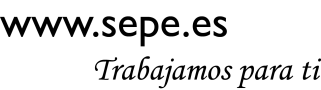 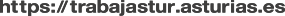 FORMULARIO DE SOLICITUD PARA EL BANCO DE ENSAYOS PARA EMPRENDER (BEE)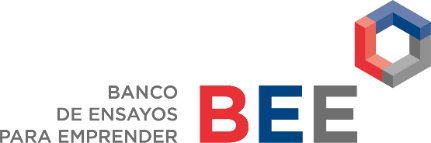 Asturias,	de	de 2024DATOS DE LA PERSONA EMPRENDEDORADATOS DEL PROYECTOBreve resumen de la actividad del proyectoFdo En cumplimiento de lo establecido en el artículo 13 del Reglamento 2.016/679, de 27 de abril, del Parlamento Europeo y del Co nsejo, General de Protección de Datos y el artículo 11 de la Ley Orgánica 3/2.018, de 5 de diciembre, de Protección de Datos de Carácter Personal y Ga-rantía de los Derechos Digitales le informamos de los siguientes extremos: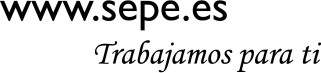 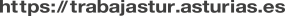 Responsable: Ciudad Industrial del Valle del Nalón, S.A.U. (Valnalón).Finalidad: gestión de los solicitantes de información sobre la colaboración desarrollada por el semillero; apoyo para la puesta en marcha de los proyectos empresariales; envío, incluso por medios electrónicos, de información sobre las actividades y proyectos propios de la sociedad; gestión de los premios entregados por la sociedad; desarrollo de encuestas de supervivencia de los proyectos empresariales puestos en marcha; desarrollo de encuestas de evaluación y remisión de informes al Gobierno del Principado de Asturias.Legitimación: el interés legítimo para el desarrollo de la actividad del Responsable del trata-miento y el propio consentimiento del interesado quien voluntariamente facilita sus datos.Destinatarios: Órganos de la administración con competencia en la materia, otros Órganos de la Administración, otros organismos y entidades públicas o privadas, Bancos, Cajas de Ahorro y Cajas Rurales.Derechos: acceder, rectificar y suprimir los datos, así como otros derechos como se indica en la información adicional.No deseo que los datos empresariales sean incorporados al directorio de empresas publicado en la web www.valnalon.com.INFORMACIÓN ADICIONALResponsableIdentidad: Ciudad Industrial del Valle del Nalón, S.A.U. (Valnalón).Dirección postal: Calle Altos Hornos, s/n, 33930 - Langreo (Principado de Asturias).C. Teléfono: 985-692-227.D. Fax: 985-683-193.E. Correo electrónico: rgpd@valnalon.com.Finalidad¿Con que finalidad tratamos sus datos? Para la gestión de los solicitantes de información sobre la colaboración desarrollada por el semillero; apoyo para la puesta en marcha de los proyectos empresariales; envío, incluso por medios electrónicos, de información sobre las actividades y proyectos propios de la sociedad; gestión de los premios entregados por la sociedad; desarrollo de encuestas de supervivencia de los proyectos empresariales puestos en marcha; desarrollo de encuestas de evaluación y remisión de informes al Gobierno del Principado de Asturias.¿Por cuánto tiempo conservamos sus datos? En principio se mantendrán por tiempo indefinido por la propia naturaleza del tratamiento realizado salvo que solicite su supresión.Legitimación¿Cuál es la legitimación para la conservación de sus datos? El interés legítimo para el desarrollo de la actividad del Responsable del tratamiento y el propio consentimiento del interesado quien voluntariamente facilita sus datos.¿A qué destinatarios se comunicarán sus datos? Órganos de la administración con com-petencia en la materia, otros Órganos de la Administración, otros organismos y entidades públicas o privadas, Bancos, Cajas de Ahorro y Cajas Rurales.Derechos¿Cuáles son los derechos cuando nos facilita sus datos?Cualquier persona tiene derecho a obtener confirmación sobre si sus datos son tratados por Ciudad Industrial del Valle del Nalón, S.A.U. (Valnalón).Las personas interesadas tienen derecho a acceder a sus datos personales, así como a solicitar la rectificación de los datos inexactos o, en su caso, solicitar su supresión cuando, entre otros motivos, los datos ya no sean necesarios para los fines que fueron recogidos. Así mismo, le asisten el derecho a la limitación del tratamiento y a la portabilidad de sus datos.Podrá ejercer sus derechos dirigiéndose a Ciudad Industrial del Valle del Nalón, S.A.U. (Valnalón) bien por correo postal acompañando fotocopia de su DNI a la dirección indicada o bien por correo electrónico firmado con certificado digital a la dirección rgpd@valnalon.com.Si usted considerara que sus derechos no se han respetado podrá dirigirse a la Agencia Española de Protección de Datos, www.aepd.es y Calle Jorge Juan, 6,	28001 -Madrid, como Autoridad Independiente de Control en materia de protección de datos de carácter personal.ResponsableIdentidad: Ciudad Industrial del Valle del Nalón, S.A.U. (Valnalón).Dirección postal: Calle Altos Hornos, s/n, 33930 - Langreo (Principado de Asturias).C. Teléfono: 985-692-227.D. Fax: 985-683-193.E. Correo electrónico: rgpd@valnalon.com.Finalidad¿Con que finalidad tratamos sus datos? Para la gestión de los solicitantes de información sobre la colaboración desarrollada por el semillero; apoyo para la puesta en marcha de los proyectos empresariales; envío, incluso por medios electrónicos, de información sobre las actividades y proyectos propios de la sociedad; gestión de los premios entregados por la sociedad; desarrollo de encuestas de supervivencia de los proyectos empresariales puestos en marcha; desarrollo de encuestas de evaluación y remisión de informes al Gobierno del Principado de Asturias.¿Por cuánto tiempo conservamos sus datos? En principio se mantendrán por tiempo indefinido por la propia naturaleza del tratamiento realizado salvo que solicite su supresión.Legitimación¿Cuál es la legitimación para la conservación de sus datos? El interés legítimo para el desarrollo de la actividad del Responsable del tratamiento y el propio consentimiento del interesado quien voluntariamente facilita sus datos.¿A qué destinatarios se comunicarán sus datos? Órganos de la administración con competencia en la materia, otros Órganos de la Administración, otros organismos y entidades públicas o privadas, Bancos, Cajas de Ahorro y Cajas Rurales.Derechos¿Cuáles son los derechos cuando nos facilita sus datos?Cualquier persona tiene derecho a obtener confirmación sobre si sus datos son tratados por Ciudad Industrial del Valle del Nalón, S.A.U. (Valnalón).Las personas interesadas tienen derecho a acceder a sus datos personales, así como a solicitar la rectificación de los datos inexactos o, en su caso, solicitar su supresión cuando, entre otros motivos, los datos ya no sean necesarios para los fines que fueron recogidos. Así mismo, le asisten el derecho a la limitación del tratamiento y a la portabilidad de sus datos.Podrá ejercer sus derechos dirigiéndose a Ciudad Industrial del Valle del Nalón, S.A.U. (Valnalón) bien por correo postal acompañando fotocopia de su DNI a la dirección indicada o bien por correo electrónico firmado con certificado digital a la dirección rgpd@valnalon.com.Si usted considerara que sus derechos no se han respetado podrá dirigirse a la Agencia Española de Protección de Datos, www.aepd.es y Calle Jorge Juan, 6,	28001 -Madrid, como Autoridad Independiente de Control en materia de protección de datos de carácter personal.Nombre y apellidosNIF/ Fecha nacimientoCorreo electrónicoTeléfono móvilFormaciónSituación personalNombre del proyectoSector del proyectoUbicación del proyecto (localidad)CP